2021 dodatek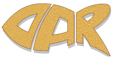 Budujcie drogę, budujcie, 	F Panu przygotujcie ją! 	Es B FSwe ścieżki przed Nim prostujcie; niech przyjdzie, niech nie zwleka, bo	F Es B FCałe stworzenie z upragnieniem do Niego woła:   c B F„Przyjdź, Panie Jezu, by wzbudzić w nas 		c B synów Boga!”		F C dCałe stworzenie z upragnieniem do Niego woła:   C B d„Przyjdź, Panie Jezu, by wzbudzić w nas 		Es B synów Boga!”		Es CPanie, przyjdź!”		F As B F /x3 As B CI śmierci odtąd nie będzie;  krzyk ucichnie; 	F Es skończy się płacz, 		B Fgdy Obiecany przybędzie, 		Fby we wszystkich wszystkim się stać! 	Es B FCałe stworzenie z upragnieniem niech przeto woła: „Przyjdź, Panie Jezu, by wzbudzić w nas synów Boga!”Panie, przyjdź!” Objaw swoją chwałę, Boże!  	F Es BObjaw swoją chwałę w nas! 	Objaw chwałę, która w Tobie! 	Ty chcesz – możesz – tak wierzymy! [F B Es g/c B Es g F]Powstańcie więc i zwiastujcie:  „Łaska Jego i pokój wam!”,  a cały lud odpowie: „Amen, amen!” Do drogi już się gotujcie; krwią oznaczcie drzwi swoich bram, by zbudził nas kiedy przyjdzie! Z całym stworzeniem z upragnieniem niech każdy woła:  „Przyjdź, Panie Jezu, by wzbudzić w nas synów Boga!” Z całym stworzeniem z upragnieniem niech każdy woła: „Przyjdź, Panie Jezu, by wzbudzić w nas synów Boga! Panie, przyjdź!”Daj mi usłyszeć Twój głos, rozpoznać go.Daj mi wybierać Twe słowa pośród tysiąca słów.Daj mi zobaczyć Twą twarz, zatrzymać wzrok.Pokój znajduję w Tobie, gdy widzę Ciebie blisko.Jezus... x4	G D e C/DDaj mi łaskę Twą, bym nie bał się.Daj mi uwierzyć, że mogę czynić cuda w Twoje Imię.Jezus... x4	G D e C/DPostaw mnie mocno na skale.		a h C Umocnij mnie, wybieram Cię na zawsze.	a h C/DJezus... x4	G D e C/DGdybyś mówił językami świata tego, nie znał granic,Wiedzę jego posiadł pełną, nic nie będziesz miał.To, co widzisz i co słyszysz, co smakujesz i co liczysz,Co posiadasz, to posiada cię.A ja kocham cię, mówi Pan.Naprawdę kocham cię, na wieki kocham cię.Miłość czeka, nie zawodzi,Kiedy zdradzisz – nie odchodzę.Miłość nigdy nie ustaje, trwa.Jestem w tobie, zawsze byłem,Czekam dzisiaj - każdą chwilę z tobą spędzić,Życie twoje, chcę.Bo ja kocham cię, mówi Pan.Naprawdę kocham cię, na wieki kocham cię.Jesteś tu, jesteś pośród nas, uwielbiam Cię, uwielbiam Cię.		G D A hJesteś tu, działasz w każdym z nas, uwielbiam Cię, uwielbiam Cię.	(F C G a)Jesteś Wszechmocny, Ty czynisz cuda. Jesteś drogą, światłem w ciemności(O) tak, taki jesteś Ty.Jesteś tu i dotykasz serc, uwielbiam Cię, uwielbiam CięJesteś tu, leczysz każde z serc, uwielbiam Cię, .. Jesteś tu, zmieniasz życie me, uwielbiam Cię, … Jesteś tu i odnawiasz mnie, uwielbiam Cię, …	Jesteś życiem, jesteś siłą,      	D G D AMą nadzieją dziś jedyną.            	I pokarmem, i napojem, pokonujesz życia znoje.    Gdy widzę Ciebie,                  	D AUśmiecham się szeroko.               	D G APodnoszę ręce, kieruję je wysoko.  	D A D G ATy, mój Jezu, jesteś Bogiem,           	h GKtórego noszę w sobie.                  	D AJesteś wszystkim, o Panie mój.       	h G DJesteś źródłem i natchnieniem,Moim sensem i spełnieniem.Wypełnieniem obietnicy, ja na Ciebie mogę liczyć.Gdy widzę Ciebie …Jezu Chryste, dziś wyznaję, że Ty jesteś moim PanemCałe życie Ci oddaję, Chcę je przeżyć w Twojej chwale.Gdy widzę Ciebie …Kiedy umrę, zmartwychwstanę, I żyć nigdy nie przestanę.Miłosierdziu Twemu dzięki, Będę słyszeć Nieba dźwięki!Mój Odkupicielu, przebaczyłeś mi. 	G h7 C7+Niosłeś na ramionach ciężar moich win. Nic nie mogę dodać do ofiary Twej. To nie moja moc, nie moje starania, 		G h7 to nie moja mądrość, to łaska Twa. 		e C7+Najwspanialszy dar, źródło mojej siły, dzięki łasce Twej, żyję, dzięki niej. Blisko Twego serca moje serce jest. Dusza moja wielbi, pragnie oddać cześć. Nic mnie nie odłączy od miłości Twej.(Credo) Nasz Ojcze nieskończony 	F awszystko stworzyłeś Ty, Wszechmogący	G e F G eŚwiętego Ducha mocą	F aPoczęty został Syn Jezus, nasz Zbawca	G e F GTak, ja wierzę w Boga Ojca, 	C dW Syna, którym Jezus jest	F GWierzę też w Świętego Ducha 	aBóg jest w osobach trzech	a F  ->CWierzę także w zmartwychwstanie 	C dŻe powstaniemy znów	F GWyznaję to, wierzę w imię Jezus	a  F G -> CNasz Sędzio, nasz Obrońco Cierpiałeś za nasz grzecha nam przebaczono      Ty zszedłeś do ciemności i w chwale wzniosłeś sięZająłeś w niebie tronTak ja wierzę …Wierzę, że Bóg jest. Wierzę, że pokonał śmierć.Wierzę, że to Chrystus Panem jestWierzę, że jest życie wieczne Że na ziemię przyszedł BógWierzę we wspólnotę świętych i święty Kościół TwójWierzę w nasze zmartwychwstanie Gdy Jezus przyjdzie znówWyznaję to Wierzę w imię JezusOn odpuszcza każdy mój grzech – miłosierny jest.			E A2Każdy smutek zamienia w śmiech zna liczbę moich łez.Twoje święte Ciało i Krew otwiera mi oczy.Widzę uśmiech łagodny Twój, teraz i tu.Odnawiasz moje siły jak orła, 		H cisjak młodego orła do lotu porywasz mnie. 	H cisOdnawiasz moje siły od nowa, 		H cisdajesz mi moc i podnosisz mnie!		H cisTo Ty, obecny wśród nas, Twoja chwała zstępuje, Twoja chwała ogarnia nas. 	 A cis H fisTo Ty, obecny wśród nas, Twoją miłość przyjmuję. Teraz jest łaski czas.	A cis H ATo Ty, obecny wśród nas, Twoja chwała zstępuje, Twoja chwała uwalnia nas.To Ty obecny wśród nas, Twoją miłość przyjmuję. Jesteś tu..On z choroby uzdrawia mnie – tak potężny jest.Każdy ciemność rozjaśnić chce – nadzieją zmienia mnie.Twoje święte Słowo i Krzyż wskazują mi drogę.Zmartwychwstałeś i żyjesz dziś, teraz i tu.Odnawiasz moje siły jak orła…To Ty… Uwielbiam, nie zapominam - tyle dajesz mi codziennie.   	A cis H AUwielbiam, nie zapominam - tyle dajesz mi swej łaski.  	A cis H fisTo Ty...Panie nasz o Panie nasz 	F a jak przedziwne Twe Imię	G CCała ziemia, cały świat Twą potęgę zna. 		F a7 G CMałe dzieci wielbią Cię 		F a7Twoim wrogom na przekór 		G CTwój majestat wznosi się nad niebiosa.		F a7 G A4APatrzę na niebo rąk Twoich dzieło 		F7+ G F7+ GKsiężyc i gwiazdy, które stworzyłeś sam.  F7+ a7 G C Czymże jest człowiek, że o nim pamiętasz?   F7+ G F7+ GCzym Syn Człowieczy, że w opiece go masz? F7+ a7 G A4Panie nasz o Panie nasz …Niewiele mniejsi od istot niebieskich Wszystko złożyłeś pod stopy nam Gdzie nasza chwała? Gdzie dostojeństwo? Co z zaufaniem, którym darzy nas Pan?Panie nie jestem godzien 	C e a abyś przyszedł do mnie		G F eAle powiedz tylko słowo i uzdrów duszę moją  F d G F GWzywam Cię, Duchu, przyjdź, 	A H cis  A H cisCzekam wciąż, byś dotknął nas.   	A H cis  A H EWołam Cię, Panie, przyjdź,   	A H cis  A H cisJezu, Zbawco, do dzieci Twych.	A H cis  A H E  Jak spragniona ziemia rosy dusza ma. 	A H cis  A H cisTylko Ty możesz wypełnić serca głód, serca głód.   Głębio mórz, potęgo gór. Boże mój, nie mogę bez Twej miłości żyć, nie chcę bez Ciebie żyć.	( G A h  G A D)Widzę Cię, Królu chwały  	E  Jak przychodzisz z ogniem swym	cisI ziemia drży Ziemia drży		fis gis cisWidzę, jak Twoja miłość		EZmywa cały świata grzech		cis I ludzie chcą Śpiewać pieśń		fis H4Hosanna, Hosanna		E A H cisHosanna na niebiosach		A cis H Hosanna, Hosanna		E A H cisHosanna na niebiosach		A H cis				(cis7 E5 fis7 gis7)Nadejdzie pokolenie, które spełni wolę TwąBy z wiary żyć Dla Ciebie żyćNadejdzie przebudzenie, gdy będziemy modlić sięI szukać Cię, szukamy CięHosanna…